平成25年度決　算　報　告　書第2期事業年度自　平成25年4月　1日至　平成26年3月31日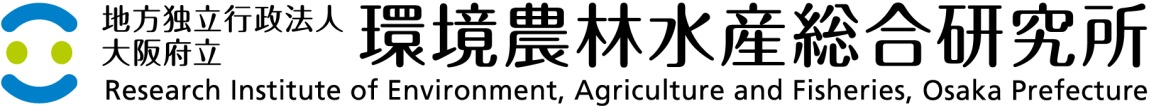 平成２５年度決算報告書（単位：百万円）予算と決算の差異について（注１）退職手当の支給額の確定及び入札結果に基づく契約額の確定により、予算額に比して決算額が7百万円減少しました。（注２）入札結果に基づく契約額の確定により、予算額に比して決算額が5百万円減少しました。（注３）外部資金獲得等に努めた結果、予算額に比して決算額が31百万円増加しました。（注４）技術力・研究力の向上等及び調査研究体制の強化のための目的積立金を取り崩し　　　　た経費が含まれているため、予算額に比して決算額が3百万円増加しました。（注５）効果的な人員配置等に努めたことにより、人件費が75百万円減少しました。区分予算額決算額差額　　　　（決算－予算）備考収入　運営費交付金　施設整備補助金　自己収入　　財産売払収入　　農業大学校収入依頼試験手数料収入　受託研究等収入　　その他収入1,74826125197285131,74121158217111614△7△53320△1311（注１）（注２）（注３）合　　　計1,8991,92021支出　業務費　　研究経費　　受託研究経費一般管理費　人件費　施設整備補助金315230852631,296263372331042621,2212122319△1△75△5（注４）（注５）（注２）合　　　計1,8991,840△59